Germinación00          Semilla seca01          Comienzo de la imbibición02          -03          Imbibición completa04          -05          La radícula emerge de la cariópside06          -07          El coleóptilo emerge de la cariópside08          -09          Aparición de una hoja en el ápice del coleóptilo              Desarrollo de la plántula             10          Aparición de la primera hoja a través del 	coleóptilo11          Primera hoja desplegada12          Dos hojas desplegadas13          Tres hojas desplegadas14          Cuatro hojas desplegadas15          Cinco hojas desplegadas16          Seis hojas desplegadas17          Siete hojas desplegadas18          Ocho hojas desplegadas19          Nueve o más hojas desplegadas              Germinación             20          Tallo principal únicamente21          Tallo principal con un hijuelo22          Tallo principal con dos hijuelos23          Tallo principal con tres hijuelos24          Tallo principal con cuatro hijuelos25          Tallo principal con cinco hijuelos26          Tallo principal con seis hijuelos27          Tallo principal con siete hijuelos28          Tallo principal con ocho hijuelos29          Tallo principal con nueve hijuelos o más              Elongación del tallo (encañado)             30          Erección del pseudotallo (1)31          Primer nudo detectable32          Segundo nudo detectable33          Tercer nudo detectable34          Cuarto nudo detectable35          Quinto nudo detectable36          Sexto nudo detectable37          Hoja bandera apenas visible38          -39          Lígula/cuello de la hoja bandera apenas visible              Hinchamiento             40          -41          Extensión de la vaina de la hoja bandera42          -43          Hinchamiento de la vaina apenas visible44          -45          Vaina hinchada46          -47          Apertura de la vaina de la hoja bandera48          -49          Primeras aristas visiblesEmergencia de la inflorescencia (espigado)             50          -51          Primera espiguilla de la inflorescencia apenas visible             52          20% de la inflorescencia visible53          30% de la inflorescencia visible             54          40% de la inflorescencia visible55          50% de la inflorescencia visible56          60% de la inflorescencia visible57          70% de la inflorescencia visible58          80% de la inflorescencia visible59          Inflorescencia completamente visible                         Antesis60          -61          Comienzo de la antesis        62          -63          -64          -65          Mitad de la antesis     66          -67          -68          -69          Antesis completa               Estado lechoso             70          -71          Madurez acuosa de la cariópside72          -73          Estado lechoso temprano74          -75          Estado lechoso medio          76          -77          Estado lechoso tardío78          -79          -             Estado pastoso             80          -81          -82          -83          Estado pastoso temprano84          -85          Estado pastoso blando86          -87          Estado pastoso duro88          -             89          -              Maduración             90          -91          Cariópside dura (difícil de partir con la uña) (2)92          Cariópside dura (ya no se puede mellar con la uña) (3) (4)93          La cariópside se desprende durante el día94          Sobremadurez, la paja está muerta y se quiebra                           Maduración (continuación)             95          Semillas en estado de latencia96          Semillas viables, germina el 50%97          Las semillas abandonan el estado de latencia98          Inducción de la latencia secundaria99          Pérdida de la latencia secundariaNotas del cuadro(1) Aplicable solamente a los cereales de porte postrado o semipostrado en los primeros estados de desarrollo.(2) Madurez para la agavilladora (cerca de un 16% de contenido de humedad). Desaparición casi total de la clorofila de la inflorescencia.(3) Madurez para la cosechadora (menos de un 16% de contenido de humedad).(4) Momento óptimo para la cosecha.1.Objeto de estas directrices de examen2.Material necesario2.12.22.3La semilla deberá satisfacer, por lo menos, los requisitos mínimos de germinación, pureza analítica y de la especie, sanidad y contenido de humedad que especifiquen las autoridades competentes.  Cuando la semilla deba almacenarse, la capacidad de germinación deberá ser lo más elevada posible y deberá ser especificada por el solicitante.2.42.53.Método de examen3.1Número de ciclos de cultivoLa duración mínima de los ensayos deberá ser normalmente de dos ciclos de cultivo independientes.Se podrá concluir el examen de una variedad cuando la autoridad competente pueda determinar con certeza su resultado.3.2Lugar de ejecución de los ensayosNormalmente los ensayos deberán efectuarse en un sólo lugar.  En el documento TGP/9 “Examen de la distinción” se ofrece orientación respecto a los ensayos realizados en más de un lugar.3.3Condiciones para efectuar el examenSe deberán efectuar los ensayos en condiciones que aseguren un desarrollo satisfactorio para la expresión de los caracteres pertinentes de la variedad y para la ejecución del examen.3.3.2El estado óptimo de desarrollo para evaluar cada carácter se indica mediante una referencia en la tabla de caracteres.  Los estados de desarrollo indicados por cada referencia se describen en el Capítulo 8.3.4Diseño de los ensayos3.5Ensayos adicionalesSe podrán efectuar ensayos adicionales para estudiar caracteres pertinentes.4.Evaluación de la distinción, la homogeneidad y la estabilidad4.1Distinción4.1.1Recomendaciones generalesEs de particular importancia para los usuarios de estas directrices de examen consultar la Introducción General antes de tomar decisiones relativas a la distinción.  Sin embargo, a continuación se citan una serie de aspectos que han de tenerse en cuenta en las directrices de examen. 4.1.2Diferencias consistentesLas diferencias observadas entre variedades pueden ser tan evidentes que no sea necesario más de un ciclo de cultivo.  Asimismo, en algunas circunstancias, la influencia del medio ambiente no reviste la importancia suficiente como para requerir más de un único ciclo de cultivo con el fin de garantizar que las diferencias observadas entre variedades son suficientemente consistentes.  Una manera de garantizar que una diferencia en un carácter, observada en un ensayo en cultivo, sea lo suficientemente consistente es examinar el carácter en al menos dos ciclos de cultivo independientes.4.1.3Diferencias clarasDeterminar si una diferencia entre dos variedades es clara depende de muchos factores y, para ello se tendría que considerar, en particular, el tipo de expresión del carácter que se esté examinando, es decir, si éste se expresa de manera cualitativa, cuantitativa o pseudocualitativa.  Por consiguiente, es importante que los usuarios de estas directrices de examen estén familiarizados con las recomendaciones contenidas en la Introducción General antes de tomar decisiones relativas a la distinción. 4.1.44.1.5Método de observaciónEl método recomendado para observar los caracteres a los fines del examen de la distinción se indica en la tabla de caracteres mediante la siguiente clave (véase el documento TGP/9 “Examen de la distinción”, sección 4 “Observación de los caracteres”):Tipo de observación  visual (V) o medición (M)La observación “visual” (V) es una observación basada en la opinión del experto.  A los fines del presente documento, por observación “visual” se entienden las observaciones sensoriales de los expertos y, por lo tanto, también incluye el olfato, el gusto y el tacto. La observación visual comprende además las observaciones en las que el experto utiliza referencias (por ejemplo, diagramas, variedades ejemplo, comparación por pares) o gráficos no lineales (por ejemplo, cartas de colores).  La medición (M) es una observación objetiva que se realiza frente a una escala lineal calibrada, por ejemplo, utilizando una regla, una báscula, un colorímetro, fechas, recuentos, etc.Para los casos en que en la tabla de caracteres se indica más de un método de observación de los caracteres (p. ej. VG/MG), en la Sección 4.2 del documento TGP/9 se ofrece orientación sobre la elección de un método apropiado.4.2Homogeneidad4.2.1Es particularmente importante que los usuarios de estas directrices de examen consulten la Introducción General antes de tomar decisiones relativas a la homogeneidad.  Sin embargo, a continuación se citan una serie de aspectos que han de tenerse en cuenta en las directrices de examen.4.2.24.2.3La evaluación de la homogeneidad en las variedades híbridas depende del tipo de híbrido y se realizará de conformidad con las recomendaciones que figuran en la Introducción General.4.2.4Cuando en la evaluación se emplean las líneas parentales, la homogeneidad de un híbrido debe evaluarse mediante el examen de la homogeneidad de sus líneas parentales, además del examen del híbrido en sí.4.2.54.2.6Para evaluar la homogeneidad de las líneas, deberá aplicarse una población estándar del 0,1% y una probabilidad de aceptación del 95% como mínimo. En el caso de un tamaño de muestra de 1.500 plantas, se permitirán 4 plantas fuera de tipo. En el caso de un tamaño de muestra de 400 plantas, se permitirán 2 plantas fuera de tipo.4.2.7Para evaluar la homogeneidad en una muestra de 100 hileras de panículas, plantas o partes de plantas, deberá aplicarse una población estándar del 1% y una probabilidad de aceptación del 95% como mínimo. En el caso de un tamaño de muestra de 100 hileras de panículas, plantas o partes de plantas, se permitirán 3 plantas fuera de tipo. Una hilera de panículas se considera fuera de tipo si en esa hilera de panículas hay más de una planta fuera de tipo.4.2.8En el caso de estos caracteres “A”, la evaluación de la homogeneidad puede efectuarse en dos etapas. En la primera etapa se observarán 20 hileras de panículas, plantas o partes de plantas. Si no se observan plantas fuera de tipo, se considera que la variedad es homogénea. Si se observan más de 3 plantas fuera de tipo, se considera que la variedad no es homogénea. Si se observan entre 1 y 3 plantas fuera de tipo, se deberá observar otra muestra de 80 hileras de panículas, plantas o partes de plantas.4.2.94.3Estabilidad4.3.1En la práctica no es frecuente que se conduzcan exámenes de la estabilidad que brinden resultados tan fiables como los obtenidos en el examen de la distinción y la homogeneidad.  No obstante, la experiencia ha demostrado que en muchos tipos de variedades, cuando una variedad haya demostrado ser homogénea, también podrá considerarse estable.4.3.2Cuando corresponda, o en caso de duda, la estabilidad podrá evaluarse adicionalmente, examinando un nuevo lote de semillas, para asegurarse de que presenta los mismos caracteres que el material suministrado inicialmente.4.3.3Cuando corresponda, o en caso de duda, la estabilidad de una variedad híbrida podrá, además de evaluarse mediante un examen de la propia variedad híbrida, asimismo evaluarse mediante un examen de la homogeneidad y la estabilidad de sus líneas parentales.5.Modo de agrupar las variedades y organización de los ensayos en cultivo5.1Los caracteres de agrupamiento contribuyen a seleccionar las variedades notoriamente conocidas que se han de cultivar en el ensayo con las variedades candidatas y a la manera en que estas variedades se dividen en grupos para facilitar la evaluación de la distinción.5.2Los caracteres de agrupamiento son aquellos en los que los niveles de expresión documentados, aun cuando hayan sido registrados en distintos lugares, pueden utilizarse, individualmente o en combinación con otros caracteres similares:  a) para seleccionar las variedades notoriamente conocidas que puedan ser excluidas del ensayo en cultivo utilizado para el examen de la distinción;  y b) para organizar el ensayo en cultivo de manera tal que variedades similares queden agrupadas conjuntamente.5.3Se ha acordado la utilidad de los siguientes caracteres de agrupamiento:5.4En la Introducción General y en el documento TGP/9 “Examen de la distinción” se dan orientaciones sobre el uso de los caracteres de agrupamiento en el proceso de examen de la distinción.6.Introducción a la tabla de caracteres6.1Categorías de caracteres6.1.1Caracteres estándar de las directrices de examenLos caracteres estándar de las directrices de examen son aquellos que han sido aprobados por la UPOV para el examen DHE y de los cuales los Miembros de la Unión pueden elegir los que convengan para determinadas circunstancias.6.1.2Caracteres con asteriscoLos caracteres con asterisco (señalados con *) son los caracteres incluidos en las directrices de examen que son importantes para la armonización internacional de las descripciones de variedades y que deberán utilizarse siempre en el examen DHE e incluirse en la descripción de la variedad por todos los Miembros de la Unión, excepto cuando el nivel de expresión de un carácter precedente o las condiciones medioambientales de la región lo imposibiliten.6.2Niveles de expresión y notas correspondientes6.2.1Se atribuyen a cada carácter niveles de expresión con el fin de definir el carácter y armonizar las descripciones.  A cada nivel de expresión corresponde una nota numérica para facilitar el registro de los datos y la elaboración y el intercambio de la descripción.6.2.2Todos los niveles pertinentes de expresión se presentan en el carácter.6.2.3Explicaciones más exhaustivas relativas a la presentación de los niveles de expresión y de las notas figuran en el documento TGP/7 “Elaboración de las directrices de examen.6.3Tipos de expresiónEn la Introducción General figura una explicación de los tipos de expresión de los caracteres (cualitativo, cuantitativo y pseudocualitativo).6.4Variedades ejemploEn caso necesario, se proporcionan variedades ejemplo con el fin de aclarar los niveles de expresión de un carácter.6.5Leyenda7.Table of Characteristics/Tableau des caractères/Merkmalstabelle/Tabla de caracteresEnglishEnglishfrançaisfrançaisdeutschespañolExample Varieties
Exemples
Beispielssorten
Variedades ejemploNote/
Nota1.(*)PQVG|A(+)00000000glutinousglutinousglutineuxglutineuxmit GlutenglutinosoRuriaoba, Sayomurasaki1intermediateintermediateintermédiaireintermédiaireZwischentypintermedioMilky Summer2non-glutinousnon-glutinousnon glutineuxnon glutineuxohne Glutenno glutinosoKoshihikari, Takanari32.(*)QNMG|A(+)00000000very lowvery lowtrès faibletrès faiblesehr geringmuy bajoRuriaoba, Sayomurasaki1very low to lowvery low to lowtrès faible à faibletrès faible à faiblesehr gering bis geringmuy bajo a bajo2lowlowfaiblefaiblegeringbajoMilky Summer3low to mediumlow to mediumfaible à moyennefaible à moyennegering bis mittelbajo a medio4mediummediummoyennemoyennemittelmedioKoshihikari5medium to highmedium to highmoyenne à élevéemoyenne à élevéemittel bis hochmedio a alto6highhighélevéeélevéehochaltoHoshiyutaka7high to very highhigh to very highélevée à très élevéeélevée à très élevéehoch bis sehr hochalto a muy alto8very highvery hightrès élevéetrès élevéesehr hochmuy altoKoshinokaori93.QNVG|A(+)10-1110-1110-1110-11absent or weakabsent or weakabsente ou faibleabsente ou faiblefehlend oder geringausente o débilKoshihikari1weak to mediumweak to mediumfaible à moyennefaible à moyennegering bis mitteldébil a media2mediummediummoyennemoyennemittelmediaMurasakikoboshi3medium to strongmedium to strongmoyenne à fortemoyenne à fortemittel bis starkmedia a fuerte4strongstrongfortefortestarkfuerteAkaneasobi, Satsumakuromochi54.(*)QNVG|B(+)40-4940-4940-4940-49erecterectdressédresséaufrechterectoLeafstar1erect to semi-erecterect to semi-erectdressé à demi-dressédressé à demi-dresséaufrecht bis halbaufrechterecto a semierecto2semi-erectsemi-erectdemi-dressédemi-dresséhalbaufrechtsemierectoKoshihikari, Momiroman3semi-erect to intermediatesemi-erect to intermediatedemi-dressé à intermédiairedemi-dressé à intermédiairehalbaufrecht bis mittelsemierecto a intermedio4intermediateintermediateintermédiaireintermédiairemittelintermedioOnari5intermediate to semi-prostrateintermediate to semi-prostrateintermédiaire à demi-étaléintermédiaire à demi-étalémittel bis halbliegendintermedio a semipostrado6semi-prostratesemi-prostratedemi-étalédemi-étaléhalbliegendsemipostrado7semi-prostrate to prostratesemi-prostrate to prostratedemi-étalé à étalédemi-étalé à étaléhalbliegend bis liegendsemipostrado a postrado8prostrateprostrateétaléétaléliegendpostrado95.QNVG|B(a)40-4940-4940-4940-49absent or very weakabsent or very weakabsente ou très faibleabsente ou très faiblefehlend oder sehr geringausente o muy débilKoshihikari1very weak to weakvery weak to weaktrès faible à faibletrès faible à faiblesehr gering bis geringmuy débil a débil2weakweakfaiblefaiblegeringdébilMurasakikoboshi, Sayomurasaki3weak to mediumweak to mediumfaible à moyennefaible à moyennegering bis mitteldébil a media4mediummediummoyennemoyennemittelmediaMinamiyutaka5medium to strongmedium to strongmoyenne à fortemoyenne à fortemittel bis starkmedia a fuerte6strongstrongfortefortestarkfuerteBeniasobi, Shikibumochi7strong to very strongstrong to very strongforte à très forteforte à très fortestark bis sehr starkfuerte a muy fuerte8very strongvery strongtrès fortetrès fortesehr starkmuy fuerte96.QNVG|B(a)40-4940-4940-4940-49absent or very weakabsent or very weakabsente ou très faibleabsente ou très faiblefehlend oder sehr geringausente o muy débilKoshihikari1very weak to weakvery weak to weaktrès faible à faibletrès faible à faiblesehr gering bis geringmuy débil a débil2weakweakfaiblefaiblegeringdébilMurasakikoboshi, Sayomurasaki3weak to mediumweak to mediumfaible à moyennefaible à moyennegering bis mitteldébil a media4mediummediummoyennemoyennemittelmediaBeniasobi5medium to strongmedium to strongmoyenne à fortemoyenne à fortemittel bis starkmedia a fuerte6strongstrongfortefortestarkfuerte7strong to very strongstrong to very strongforte à très forteforte à très fortestark bis sehr starkfuerte a muy fuerte8very strongvery strongtrès fortetrès fortesehr starkmuy fuerte97.QNVG|B(a)40-4940-4940-4940-49very lightvery lighttrès clairetrès clairesehr hellmuy clara1very light to lightvery light to lighttrès claire à clairetrès claire à clairesehr hell bis hellmuy clara a clara2lightlightclaireclairehellclaraKoihonoka3light to mediumlight to mediumclaire à moyenneclaire à moyennehell bis mittelclara a media4mediummediummoyennemoyennemittelmediaHinohikari, Koshihikari5medium to darkmedium to darkmoyenne à foncéemoyenne à foncéemittel bis dunkelmedia a oscura6darkdarkfoncéefoncéedunkeloscuraHoshiyutaka, Takanari7dark to very darkdark to very darkfoncée à très foncéefoncée à très foncéedunkel bis sehr dunkeloscura a muy oscurs8very darkvery darktrès foncéetrès foncéesehr dunkelmuy oscura98.(*)QNVG|B(a)40-4940-4940-4940-49absent or weakabsent or weakabsente ou faibleabsente ou faiblefehlend oder geringausente o débilKoshihikari1weak to mediumweak to mediumfaible à moyennefaible à moyennegering bis mitteldébil a media2mediummediummoyennemoyennemittelmediaAkaneasobi3medium to strongmedium to strongmoyenne à fortemoyenne à fortemittel bis starkmedia a fuerte4strongstrongfortefortestarkfuerte59.QNVG|B(+)(a)40-4940-4940-4940-49absent or very sparseabsent or very sparseabsente ou très lâcheabsente ou très lâchefehlend oder sehr lockerausente o muy laxaLeafstar1sparsesparselâchelâchelockerlaxa2mediummediummoyennemoyennemittelmediaKoshihikari3dense dense densedensedichtdensa4very densevery densetrès densetrès densesehr dichtmuy densa510.PQVG|B(+)(a)40-4940-4940-4940-49truncatetruncatetronquéetronquéestumpftruncada1acuteacuteaiguëaiguëspitzagudaMurasakikoboshi2lobedlobedlobéelobéegelapptlobuladaOnari, Salt star311.PQVG|B(a)40-4940-4940-4940-49whitewhiteblancblancweißblancoKoshihikari1greengreenvertvertgrünverde2purplepurplevioletvioletpurpurnpúrpuraBeniasobi, Sayomurasaki312.(*)QNMG|B(+)very earlyvery earlytrès précocetrès précocesehr frühmuy temprana1very early to earlyvery early to earlytrès précoce à précocetrès précoce à précocesehr früh bis frühmuy temprana a temprana2earlyearlyprécoceprécocefrühtempranaKoshihikari3early to mediumearly to mediumprécoce à moyenneprécoce à moyennefrüh bis mitteltemprana a media4mediummediummoyennemoyennemittelmediaMomiroman5medium to latemedium to latemoyenne à tardivemoyenne à tardivemittel bis spätmedia a tardía6latelatetardivetardivespättardíaLeafstar7late to very latelate to very latetardive à très tardivetardive à très tardivespät bis sehr spättardía a muy tardía8very latevery latetrès tardivetrès tardivesehr spätmuy tardía913.QNMS|B/VG|B(+)60-7960-7960-7960-79very shortvery shorttrès courtetrès courtesehr kurzmuy corta1very short to shortvery short to shorttrès courte à courtetrès courte à courtesehr kurz bis kurzmuy corta a corta2shortshortcourtecourtekurzcortaOuukan 3833short to mediumshort to mediumcourte à moyennecourte à moyennekurz bis mittelcorta a media4mediummediummoyennemoyennemittelmediaHinohikari5medium to longmedium to longmoyenne à longuemoyenne à longuemittel bis langmedia a larga6longlonglonguelonguelanglargaTachiaoba7long to very longlong to very longlongue à très longuelongue à très longuelang bis sehr langlarga a muy larga8very longvery longtrès longuetrès longuesehr langmuy larga914.QNMS|B/VG|B(+)60-7960-7960-7960-79narrownarrowétroiteétroiteschmalestrechaOuukan 3831narrow to mediumnarrow to mediumétroite à moyenneétroite à moyenneschmal bis mittelestrecha a media2mediummediummoyennemoyennemittelmediaHinohikari3medium to broadmedium to broadmoyenne à largemoyenne à largemittel bis breitmedia a ancha4broadbroadlargelargebreitanchaTachiaoba515.QNVG|B60-8960-8960-8960-89absent or very sparseabsent or very sparseabsente ou très lâcheabsente ou très lâchefehlend oder sehr lockerausente o muy laxaLeafstar1sparsesparselâchelâchelockerlaxaMurasakikoboshi2mediummediummoyennemoyennemittelmediaKoshihikari3dense dense densedensedichtdensa4very densevery densetrès densetrès densesehr dichtmuy densa516.(*)PQVG|B65656565whitewhiteblancblancweißblancoKoshihikari1greengreenvertvertgrünverde2yellowyellowjaunejaunegelbamarillo3purplepurplevioletvioletpurpurnpúrpuraOuukan 383, Sayomurasaki4blackblacknoirnoirschwarznegroMurasakikoboshi, Shikibumochi517.(*)QNMG|B/MS|B(+)70-7970-7970-7970-79very shortvery shorttrès courtetrès courtesehr kurzmuy corta1very short to shortvery short to shorttrès courte à courtetrès courte à courtesehr kurz bis kurzmuy corta a corta2shortshortcourtecourtekurzcortaTakanari3short to mediumshort to mediumcourte à moyennecourte à moyennekurz bis mittelcorta a media4mediummediummoyennemoyennemittelmediaHinohikari5medium to longmedium to longmoyenne à longuemoyenne à longuemittel bis langmedia a larga6longlonglonguelonguelanglargaKoshihikari7long to very longlong to very longlongue à très longuelongue à très longuelang bis sehr langlarga a muy larga8very longvery longtrès longuetrès longuesehr langmuy largaMinamiyutaka918.(*)QNVG|B(+)70-7970-7970-7970-79very thinvery thintrès finetrès finesehr dünnmuy delgado1very thin to thinvery thin to thintrès fine à finetrès fine à finesehr dünn bis dünnmuy delgado a delgado2thinthinfinefinedünndelgadoMurasakikoboshi3thin to mediumthin to mediumfine à moyennefine à moyennedünn bis mitteldelgado a medio4mediummediummoyennemoyennemittelmedioHinohikari, Koshihikari5medium to thickmedium to thickmoyenne à épaissemoyenne à épaissemittel bis dickmedio a grueso6thickthicképaisseépaissedickgruesoHoshiyutaka, Momiroman7thick to very thickthick to very thicképaisse à très épaisseépaisse à très épaissedick bis sehr dickgrueso a muy grueso8very thickvery thicktrès épaissetrès épaissesehr dickmuy grueso919.QNVG|B70-7970-7970-7970-79absent or weakabsent or weakabsente ou faibleabsente ou faiblefehlend oder geringausente o débilKoshihikari1weak to mediumweak to mediumfaible à moyennefaible à moyennegering bis mitteldébil a media2mediummediummoyennemoyennemittelmediaSayomurasaki3medium to strongmedium to strongmoyenne à fortemoyenne à fortemittel bis starkmedia a fuerte4strongstrongfortefortestarkfuerteMurasakikoboshi520.QNVG|B70-7970-7970-7970-79absent or weakabsent or weakabsente ou faibleabsente ou faiblefehlend oder geringausente o débilKoshihikari1weak to mediumweak to mediumfaible à moyennefaible à moyennegering bis mitteldébil a media2mediummediummoyennemoyennemittelmedia3medium to strongmedium to strongmoyenne à fortemoyenne à fortemittel bis starkmedia a fuerte4strongstrongfortefortestarkfuerteShikibumochi521.QNMS|B70-7970-7970-7970-79very fewvery fewtrès petittrès petitsehr wenigemuy bajo1very few to fewvery few to fewtrès petit à petittrès petit à petitsehr wenige bis wenigemuy bajo a bajo2fewfewpetitpetitwenigebajoMomiroman, Takanari3few to mediumfew to mediumpetit à moyenpetit à moyenwenige bis mittelbajo a medio4mediummediummoyenmoyenmittelmedioKoshihikari5medium to manymedium to manymoyen à grandmoyen à grandmittel bis vielemedio a alto6manymanygrandgrandvielealtoOuukan 3837many to very manymany to very manygrand à très grandgrand à très grandviele bis sehr vielealto a muy alto8very manyvery manytrès grandtrès grandsehr vielemuy alto922.(*)QNVG|B70-8970-8970-8970-89absentabsentabsenteabsentefehlendausentesMomiroman, Onari1apical quarterapical quarterquart apicalquart apicalam apikalen Viertelen el cuarto apicalSari queen2upper halfupper halfmoitié supérieuremoitié supérieurein der oberen Hälfteen la mitad superior3upper three quartersupper three quarterstrois-quarts supérieurstrois-quarts supérieursan den oberen drei Viertelnen los tres cuartos superioresBeniroman4whole lengthwhole lengthlongueur totalelongueur totaleauf der ganzen Längeen toda la longitudSaikaikan 246523.QNVG|B(+)70-8970-8970-8970-89very shortvery shorttrès courtetrès courtesehr kurzmuy cortaHinohikari1shortshortcourtecourtekurzcortaKoshihikari2mediummediummoyennemoyennemittelmediaBenizomemochi, Leafstar3longlonglonguelonguelanglargaSaikaikan 2464very longvery longtrès longuetrès longuesehr langmuy larga524.(*)QNMS|B(+)72-9272-9272-9272-92very shortvery shorttrès courtetrès courtesehr kurzmuy corta1very short to shortvery short to shorttrès courte à courtetrès courte à courtesehr kurz bis kurzmuy corta a corta2shortshortcourtecourtekurzcortaShikibumochi3short to mediumshort to mediumcourte à moyennecourte à moyennekurz bis mittelcorta a media4mediummediummoyennemoyennemittelmediaKoshihikari, Leafstar5medium to longmedium to longmoyenne à longuemoyenne à longuemittel bis langmedia a larga6longlonglonguelonguelanglargaMomiroman7long to very longlong to very longlongue à très longuelongue à très longuelang bis sehr langlarga a muy larga8very longvery longtrès longuetrès longuesehr langmuy larga925.(*)PQVG|B80-9280-9280-9280-92whitewhiteblancblancweißblancoKoshihikari1yellowishyellowishjaunâtrejaunâtregelblichamarillento2redredrougerougerotrojoMinamiyutaka3purplepurplevioletvioletpurpurnpúrpuraMurasakikoboshi, Sayomurasaki4brownbrownbrunbrunbraunmarrónKoshinokaori, Leafstar5blackblacknoirnoirschwarznegro626.(*)QNVG|B(+)80-9280-9280-9280-92erecterectdressédresséaufrechterectoLeafstar, Minamiyutaka1erect to semi-erecterect to semi-erectdressé à demi-dressédressé à demi-dresséaufrecht bis halbaufrechterecto a semierecto2semi-erectsemi-erectdemi-dressédemi-dresséhalbaufrechtsemierectoMomiroman, Onari3semi-erect to horizontalsemi-erect to horizontaldemi-dressé à horizontaldemi-dressé à horizontalhalbaufrecht bis waagerechtsemierecto a horizontal4horizontalhorizontalhorizontalhorizontalwaagerechthorizontalMurasakikoboshi, Ouukan 3835horizontal to moderately reflexedhorizontal to moderately reflexedhorizontal à modérément réfléchihorizontal à modérément réfléchiwaagerecht bis mäßig zurückgebogenhorizontal a moderadamente reflejo6moderately reflexedmoderately reflexedmodérément réfléchimodérément réfléchimäßig zurückgebogenmoderadamente reflejo7moderately reflexed to strongly reflexedmoderately reflexed to strongly reflexedmodérément réfléchi à fortement réfléchimodérément réfléchi à fortement réfléchimäßig zurückgebogen bis stark zurückgebogenmoderadamente reflejo a muy reflejo8strongly reflexedstrongly reflexedfortement réfléchifortement réfléchistark zurückgebogenmuy reflejo927.QNVG|B90-9290-9290-9290-92very laxvery laxtrès lâchetrès lâchesehr lockermuy laxa1very lax to laxvery lax to laxtrès lâche à lâchetrès lâche à lâchesehr locker bis lockermuy laxa a laxa2laxlaxlâchelâchelockerlaxa3lax to mediumlax to mediumlâche à moyennelâche à moyennelocker bis mittellaxa a media4mediummediummoyennemoyennemittelmediaKoshihikari5medium to densemedium to densemoyenne à densemoyenne à densemittel bis dichtmedia a densa6densedensedensedensedichtdensaHoshiyutaka, Takanari7dense to very densedense to very densedense à très densedense à très densedicht bis sehr dichtdensa a muy densa8very densevery densetrès densetrès densesehr dichtmuy densa928.(*)QNVG|B(+)90-9290-9290-9290-92erecterectdressédresséaufrechterectoAkaneasobi1semi-erectsemi-erectdemi-dressédemi-dresséhalbaufrechtsemierectoOuukan 3832semi-droopingsemi-droopingdemi-retombantdemi-retombanthalbüberhängendsemicolganteKoshihikari3droopingdroopingretombantretombantüberhängendcolgante429.(*)QNVG|B(+)90-9290-9290-9290-92adpressedadpressedappliquéappliquéanliegendadpresoHabataki1adpressed to erectadpressed to erectappliqué à dresséappliqué à dresséanliegend bis aufrechtadpreso a erecto2erecterectdressédresséaufrechterectoMurasakikoboshi3erect to semi-erecterect to semi-erectdressé à demi-dressédressé à demi-dresséaufrecht bis halbaufrechterecto a semierecto4semi-erectsemi-erectdemi-dressédemi-dresséhalbaufrechtsemierecto530.QNVG|B(+)90-9290-9290-9290-92absent or fewabsent or fewnul ou très petitnul ou très petitfehlend oder wenigeausente o bajo1mediummediummoyenmoyenmittelmedioKoshihikari2manymanygrandgrandvielealtoTakanari331.QNVG|B(+)90-9290-9290-9290-92enclosedenclosedinclusincluseingeschlossenenvuelta1partly exsertedpartly exsertedpartiellement saillantpartiellement saillantteilweise hervorstehendparcialmente exertaTachisuzuka2just exsertedjust exsertedtout juste saillanttout juste saillantgerade noch hervorstehendapenas exertaMinamiyutaka3well exsertedwell exsertedbien saillantbien saillantdeutlich hervorstehendmuy exertaKoshihikari432.(*)QNMG|B(+)very earlyvery earlytrès précocetrès précocesehr frühmuy temprana1very early to earlyvery early to earlytrès précoce à précocetrès précoce à précocesehr früh bis frühmuy temprana a temprana2earlyearlyprécoceprécocefrühtempranaKoshihikari3early to mediumearly to mediumprécoce à moyenneprécoce à moyennefrüh bis mitteltemprana a media4mediummediummoyennemoyennemittelmediaAsahinoyume5medium to latemedium to latemoyenne à tardivemoyenne à tardivemittel bis spätmedia a tardía6latelatetardivetardivespättardíaLeafstar7late to very latelate to very latetardive à très tardivetardive à très tardivespät bis sehr spättardía a muy tardía8very latevery latetrès tardivetrès tardivesehr spätmuy tardía933.QNMG|B(+)90909090earlyearlyprécoceprécocefrühtempranaOnari1mediummediummoyennemoyennemittelintermediaSalt star2latelatetardivetardivespättardíaKoshihikari334.(*)PQVG|B92929292whitewhiteblancblancweißblancaKoshihikari1yellowishyellowishjaunâtrejaunâtregelblichamarillentoLeafstar2redredrougerougerotrojo3purplepurplevioletvioletpurpurnpúrpuraOuukan 383, Satsumakuromochi4brownbrownbrunbrunbraunmarrónBeniasobi5blackblacknoirnoirschwarznegro635.QNVG|A(+)92929292absent or very weakabsent or very weakabsente ou très faibleabsente ou très faiblefehlend oder sehr geringausente o muy débilKoshihikari, Momiroman1very weak to weakvery weak to weaktrès faible à faibletrès faible à faiblesehr gering bis geringmuy débil a débil2weakweakfaiblefaiblegeringdébil3weak to mediumweak to mediumfaible à moyennefaible à moyennegering bis mitteldébil a media4mediummediummoyennemoyennemittelmediaOnari, Salt star5medium to strongmedium to strongmoyenne à fortemoyenne à fortemittel bis starkmedia a fuerte6strongstrongfortefortestarkfuerteRuriaoba7strong to very strongstrong to very strongforte à très forteforte à très fortestark bis sehr starkfuerte a muy fuerte8very strongvery strongtrès fortetrès fortesehr starkmuy fuerte936.QNVG|B(+)92929292shortshortcourtecourtekurzcortaRuriaoba1mediummediummoyennemoyennemittelmediaKoshihikari2longlonglonguelonguelanglarga337.PQVG|B92929292whitewhiteblancblancweißblancoKoshihikari1yellowishyellowishjaunâtrejaunâtregelblichamarillento2redredrougerougerotrojo3purplepurplevioletvioletpurpurnpúrpuraBeniasobi, Ouukan 3834brownbrownbrunbrunbraunmarrón5blackblacknoirnoirschwarznegro638.(*)QNMG|A(+)(b)92929292very lowvery lowtrès petittrès petitsehr niedrigmuy bajo1very low to lowvery low to lowtrès petit à petittrès petit à petitsehr niedrig bis niedrigmuy bajo a bajo2lowlowpetitpetitniedrigbajoBeniasobi, Sari queen3low to mediumlow to mediumpetit à moyenpetit à moyenniedrig bis mittelbajo a medio4mediummediummoyenmoyenmittelmedioKoshihikari, Takanari5medium to highmedium to highmoyen à grandmoyen à grandmittel bis hochmedio a alto6highhighgrandgrandhochaltoMomiroman7high to very highhigh to very highgrand à très grandgrand à très grandhoch bis sehr hochalto a muy alto8very highvery hightrès grandtrès grandsehr hochmuy alto939.(*)QNMS|A(b)92929292very shortvery shorttrès courtetrès courtesehr kurzmuy corta1very short to shortvery short to shorttrès courte à courtetrès courte à courtesehr kurz bis kurzmuy corta a corta2shortshortcourtecourtekurzcortaMurasakikoboshi3short to mediumshort to mediumcourte à moyennecourte à moyennekurz bis mittelcorta a media4mediummediummoyennemoyennemittelmediaKoshihikari5medium to longmedium to longmoyenne à longuemoyenne à longuemittel bis langmedia a larga6longlonglonguelonguelanglargaHoshiyutaka, Leafstar7long to very longlong to very longlongue à très longuelongue à très longuelang bis sehr langlarga a muy larga8very longvery longtrès longuetrès longuesehr langmuy larga940.(*)QNMS|A(b)92929292narrownarrowétroiteétroiteschmalestrechaHoshiyutaka, Leafstar1narrow to mediumnarrow to mediumétroite à moyenneétroite à moyenneschmal bis mittelestrecha a media2mediummediummoyennemoyennemittelmediaKoshihikari3medium to broadmedium to broadmoyenne à largemoyenne à largemittel bis breitmedia a ancha4broadbroadlargelargebreitancha541.(*)QNMS|A(+)(b)92929292lowlowbasbaskleinbajaAkaneasobi1low to mediumlow to mediumbas à moyenbas à moyenklein bis mittelbaja a mediaKoshihikari2mediummediummoyenmoyenmittelmediaHoshiyutaka, Leafstar3medium to highmedium to highmoyen à élevémoyen à élevémittel bis großmedia a alta4highhighélevéélevégroßalta542.(*)PQVG|A(b)92929292whitewhiteblancblancweißblancoRuriaoba1redredrougerougerotrojoBenizomemochi2brown redbrown redrouge-brunrouge-brunbraunrotrojo amarronadoBeniroman3purplepurplevioletvioletpurpurnpúrpura4light brownlight brownbrun clairbrun clairhellbraunmarrón claroKoshihikari, Takanari5dark browndark brownbrun foncébrun foncédunkelbraunmarrón oscuroLeafstar6blackblacknoirnoirschwarznegroMurasakikoboshi, Sayomurasaki743.QNMG|A(+)(b)92929292absent or very weakabsent or very weakabsente ou très faibleabsente ou très faiblefehlend oder sehr geringausente o muy débilKoshinokaori1weakweakfaiblefaiblegeringdébilMurasakikoboshi, Ouukan 3832moderatemoderatemodéréemodéréemäßigmoderadaSalt star3strongstrongfortefortestarkfuerteKoshihikari444.(*)QNVG|A(+)(b)92929292absent or weakabsent or weakabsent ou faibleabsent ou faiblefehlend oder geringausente o débilKoshihikari1mediummediummoyenmoyenmittelmedioSari queen2strongstrongfortfortstarkfuerte3CaracteresEjemplos NoteCaracteresEjemplos Note[Fin del documento]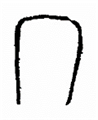 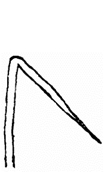 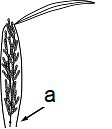 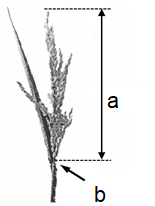 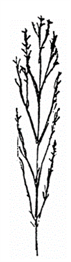 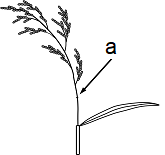 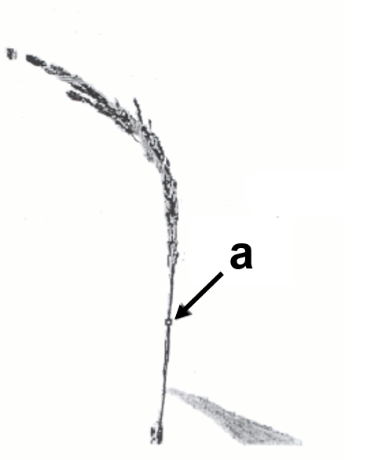 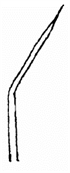 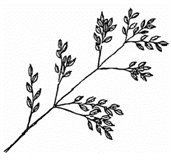 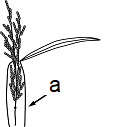 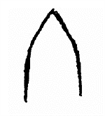 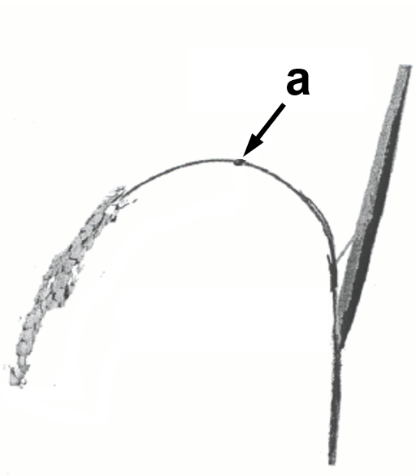 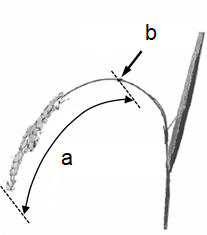 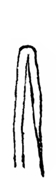 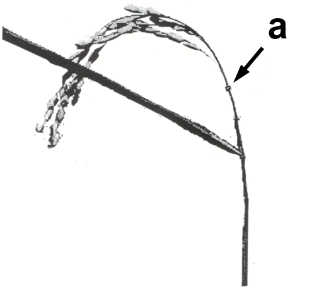 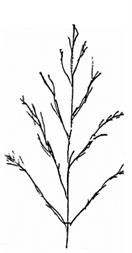 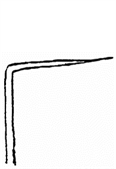 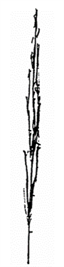 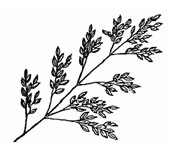 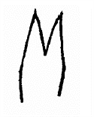 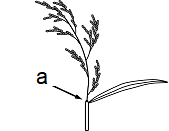 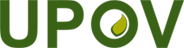 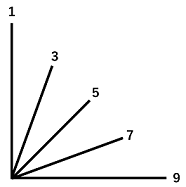 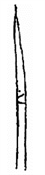 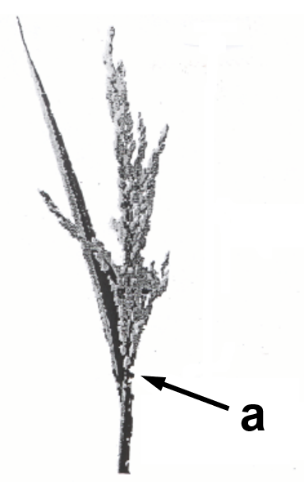 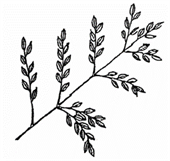 